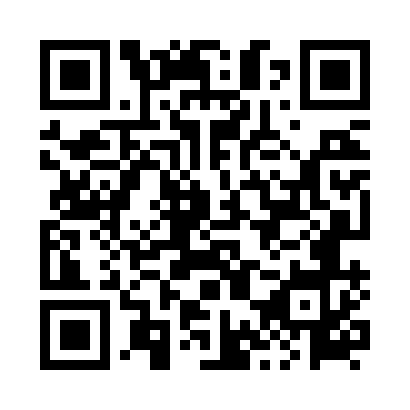 Prayer times for Lubiatowo, PolandWed 1 May 2024 - Fri 31 May 2024High Latitude Method: Angle Based RulePrayer Calculation Method: Muslim World LeagueAsar Calculation Method: HanafiPrayer times provided by https://www.salahtimes.comDateDayFajrSunriseDhuhrAsrMaghribIsha1Wed2:315:0812:465:578:2410:522Thu2:305:0612:455:588:2610:533Fri2:295:0412:455:598:2810:544Sat2:285:0212:456:008:3010:555Sun2:275:0012:456:018:3110:556Mon2:274:5812:456:028:3310:567Tue2:264:5612:456:038:3510:578Wed2:254:5412:456:048:3710:589Thu2:244:5212:456:068:3910:5910Fri2:234:5012:456:078:4110:5911Sat2:234:4812:456:088:4211:0012Sun2:224:4612:456:098:4411:0113Mon2:214:4512:456:108:4611:0214Tue2:204:4312:456:118:4811:0215Wed2:204:4112:456:128:5011:0316Thu2:194:3912:456:138:5111:0417Fri2:184:3812:456:148:5311:0518Sat2:184:3612:456:158:5511:0519Sun2:174:3512:456:168:5611:0620Mon2:174:3312:456:178:5811:0721Tue2:164:3212:456:189:0011:0822Wed2:154:3012:456:199:0111:0823Thu2:154:2912:456:199:0311:0924Fri2:144:2712:456:209:0411:1025Sat2:144:2612:466:219:0611:1126Sun2:134:2512:466:229:0711:1127Mon2:134:2312:466:239:0911:1228Tue2:134:2212:466:249:1011:1329Wed2:124:2112:466:249:1211:1330Thu2:124:2012:466:259:1311:1431Fri2:124:1912:466:269:1411:15